Transmettre une copie à la Direction de la gestion des produits financiers de La Financière agricole du Québec1400, boulevard Guillaume-Couture, Lévis (Québec)  G6W 8K7Courriel : dgpf@fadq.qc.caCONVENTION DE RENOUVELLEMENT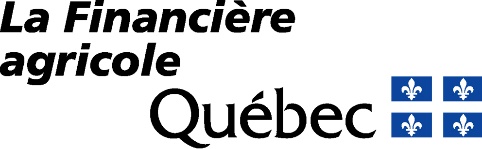 No dossierprêteurNo clientSAISIENo prêtSAISIENo dossierFADQNo clientSAISIENo prêt/avance MCISAISIE1Identification de l'institution financière (ci-après appelée « le prêteur »)Identification de l'institution financière (ci-après appelée « le prêteur »)Identification de l'institution financière (ci-après appelée « le prêteur »)NomSAISIENomSAISIENomSAISIENo de transitSAISIEAdresse (No civique, rue, municipalité, code postal)SAISIEAdresse (No civique, rue, municipalité, code postal)SAISIENo de téléphoneSAISIENo de téléphoneSAISIE2Identification du client (ci-après appelé « l'emprunteur »)Identification du client (ci-après appelé « l'emprunteur »)Identification du client (ci-après appelé « l'emprunteur »)NomSAISIENomSAISIENomSAISIENomSAISIEAdresse (No civique, rue ou rang, municipalité, code postal)SAISIEAdresse (No civique, rue ou rang, municipalité, code postal)SAISIENo de téléphoneSAISIENo de téléphoneSAISIE333RenouvellementRenouvellementRenouvellementRenouvellementRenouvellementRenouvellementRenouvellementRenouvellementRenouvellementRenouvellementRenouvellementRenouvellementRenouvellementRenouvellementRenouvellementRenouvellementRenouvellementRenouvellementRenouvellementLa présente constitue une convention de renouvellement du prêt, de la tranche du prêt numéro SAISIE ou d’une avance avec modalités en lien avec une marge de crédit à l’investissement ci-après appelée « acte d’avance » accordé en vertu d'un acte ou d’un acte d’avance signé le SAISIE, dont le montant initial s'élevait à SAISIE $ et dont le solde en capital du prêt, de la tranche du prêt ou de l’avance avec modalités en date du SAISIE est de SAISIE $.Tel qu'il est prévu à l'acte de prêt, l’acte d’avance ou, le cas échéant, à une convention de renouvellement, ce solde est exigible à compter du SAISIE.La présente constitue une convention de renouvellement du prêt, de la tranche du prêt numéro SAISIE ou d’une avance avec modalités en lien avec une marge de crédit à l’investissement ci-après appelée « acte d’avance » accordé en vertu d'un acte ou d’un acte d’avance signé le SAISIE, dont le montant initial s'élevait à SAISIE $ et dont le solde en capital du prêt, de la tranche du prêt ou de l’avance avec modalités en date du SAISIE est de SAISIE $.Tel qu'il est prévu à l'acte de prêt, l’acte d’avance ou, le cas échéant, à une convention de renouvellement, ce solde est exigible à compter du SAISIE.La présente constitue une convention de renouvellement du prêt, de la tranche du prêt numéro SAISIE ou d’une avance avec modalités en lien avec une marge de crédit à l’investissement ci-après appelée « acte d’avance » accordé en vertu d'un acte ou d’un acte d’avance signé le SAISIE, dont le montant initial s'élevait à SAISIE $ et dont le solde en capital du prêt, de la tranche du prêt ou de l’avance avec modalités en date du SAISIE est de SAISIE $.Tel qu'il est prévu à l'acte de prêt, l’acte d’avance ou, le cas échéant, à une convention de renouvellement, ce solde est exigible à compter du SAISIE.La présente constitue une convention de renouvellement du prêt, de la tranche du prêt numéro SAISIE ou d’une avance avec modalités en lien avec une marge de crédit à l’investissement ci-après appelée « acte d’avance » accordé en vertu d'un acte ou d’un acte d’avance signé le SAISIE, dont le montant initial s'élevait à SAISIE $ et dont le solde en capital du prêt, de la tranche du prêt ou de l’avance avec modalités en date du SAISIE est de SAISIE $.Tel qu'il est prévu à l'acte de prêt, l’acte d’avance ou, le cas échéant, à une convention de renouvellement, ce solde est exigible à compter du SAISIE.La présente constitue une convention de renouvellement du prêt, de la tranche du prêt numéro SAISIE ou d’une avance avec modalités en lien avec une marge de crédit à l’investissement ci-après appelée « acte d’avance » accordé en vertu d'un acte ou d’un acte d’avance signé le SAISIE, dont le montant initial s'élevait à SAISIE $ et dont le solde en capital du prêt, de la tranche du prêt ou de l’avance avec modalités en date du SAISIE est de SAISIE $.Tel qu'il est prévu à l'acte de prêt, l’acte d’avance ou, le cas échéant, à une convention de renouvellement, ce solde est exigible à compter du SAISIE.La présente constitue une convention de renouvellement du prêt, de la tranche du prêt numéro SAISIE ou d’une avance avec modalités en lien avec une marge de crédit à l’investissement ci-après appelée « acte d’avance » accordé en vertu d'un acte ou d’un acte d’avance signé le SAISIE, dont le montant initial s'élevait à SAISIE $ et dont le solde en capital du prêt, de la tranche du prêt ou de l’avance avec modalités en date du SAISIE est de SAISIE $.Tel qu'il est prévu à l'acte de prêt, l’acte d’avance ou, le cas échéant, à une convention de renouvellement, ce solde est exigible à compter du SAISIE.La présente constitue une convention de renouvellement du prêt, de la tranche du prêt numéro SAISIE ou d’une avance avec modalités en lien avec une marge de crédit à l’investissement ci-après appelée « acte d’avance » accordé en vertu d'un acte ou d’un acte d’avance signé le SAISIE, dont le montant initial s'élevait à SAISIE $ et dont le solde en capital du prêt, de la tranche du prêt ou de l’avance avec modalités en date du SAISIE est de SAISIE $.Tel qu'il est prévu à l'acte de prêt, l’acte d’avance ou, le cas échéant, à une convention de renouvellement, ce solde est exigible à compter du SAISIE.La présente constitue une convention de renouvellement du prêt, de la tranche du prêt numéro SAISIE ou d’une avance avec modalités en lien avec une marge de crédit à l’investissement ci-après appelée « acte d’avance » accordé en vertu d'un acte ou d’un acte d’avance signé le SAISIE, dont le montant initial s'élevait à SAISIE $ et dont le solde en capital du prêt, de la tranche du prêt ou de l’avance avec modalités en date du SAISIE est de SAISIE $.Tel qu'il est prévu à l'acte de prêt, l’acte d’avance ou, le cas échéant, à une convention de renouvellement, ce solde est exigible à compter du SAISIE.La présente constitue une convention de renouvellement du prêt, de la tranche du prêt numéro SAISIE ou d’une avance avec modalités en lien avec une marge de crédit à l’investissement ci-après appelée « acte d’avance » accordé en vertu d'un acte ou d’un acte d’avance signé le SAISIE, dont le montant initial s'élevait à SAISIE $ et dont le solde en capital du prêt, de la tranche du prêt ou de l’avance avec modalités en date du SAISIE est de SAISIE $.Tel qu'il est prévu à l'acte de prêt, l’acte d’avance ou, le cas échéant, à une convention de renouvellement, ce solde est exigible à compter du SAISIE.La présente constitue une convention de renouvellement du prêt, de la tranche du prêt numéro SAISIE ou d’une avance avec modalités en lien avec une marge de crédit à l’investissement ci-après appelée « acte d’avance » accordé en vertu d'un acte ou d’un acte d’avance signé le SAISIE, dont le montant initial s'élevait à SAISIE $ et dont le solde en capital du prêt, de la tranche du prêt ou de l’avance avec modalités en date du SAISIE est de SAISIE $.Tel qu'il est prévu à l'acte de prêt, l’acte d’avance ou, le cas échéant, à une convention de renouvellement, ce solde est exigible à compter du SAISIE.La présente constitue une convention de renouvellement du prêt, de la tranche du prêt numéro SAISIE ou d’une avance avec modalités en lien avec une marge de crédit à l’investissement ci-après appelée « acte d’avance » accordé en vertu d'un acte ou d’un acte d’avance signé le SAISIE, dont le montant initial s'élevait à SAISIE $ et dont le solde en capital du prêt, de la tranche du prêt ou de l’avance avec modalités en date du SAISIE est de SAISIE $.Tel qu'il est prévu à l'acte de prêt, l’acte d’avance ou, le cas échéant, à une convention de renouvellement, ce solde est exigible à compter du SAISIE.La présente constitue une convention de renouvellement du prêt, de la tranche du prêt numéro SAISIE ou d’une avance avec modalités en lien avec une marge de crédit à l’investissement ci-après appelée « acte d’avance » accordé en vertu d'un acte ou d’un acte d’avance signé le SAISIE, dont le montant initial s'élevait à SAISIE $ et dont le solde en capital du prêt, de la tranche du prêt ou de l’avance avec modalités en date du SAISIE est de SAISIE $.Tel qu'il est prévu à l'acte de prêt, l’acte d’avance ou, le cas échéant, à une convention de renouvellement, ce solde est exigible à compter du SAISIE.La présente constitue une convention de renouvellement du prêt, de la tranche du prêt numéro SAISIE ou d’une avance avec modalités en lien avec une marge de crédit à l’investissement ci-après appelée « acte d’avance » accordé en vertu d'un acte ou d’un acte d’avance signé le SAISIE, dont le montant initial s'élevait à SAISIE $ et dont le solde en capital du prêt, de la tranche du prêt ou de l’avance avec modalités en date du SAISIE est de SAISIE $.Tel qu'il est prévu à l'acte de prêt, l’acte d’avance ou, le cas échéant, à une convention de renouvellement, ce solde est exigible à compter du SAISIE.La présente constitue une convention de renouvellement du prêt, de la tranche du prêt numéro SAISIE ou d’une avance avec modalités en lien avec une marge de crédit à l’investissement ci-après appelée « acte d’avance » accordé en vertu d'un acte ou d’un acte d’avance signé le SAISIE, dont le montant initial s'élevait à SAISIE $ et dont le solde en capital du prêt, de la tranche du prêt ou de l’avance avec modalités en date du SAISIE est de SAISIE $.Tel qu'il est prévu à l'acte de prêt, l’acte d’avance ou, le cas échéant, à une convention de renouvellement, ce solde est exigible à compter du SAISIE.La présente constitue une convention de renouvellement du prêt, de la tranche du prêt numéro SAISIE ou d’une avance avec modalités en lien avec une marge de crédit à l’investissement ci-après appelée « acte d’avance » accordé en vertu d'un acte ou d’un acte d’avance signé le SAISIE, dont le montant initial s'élevait à SAISIE $ et dont le solde en capital du prêt, de la tranche du prêt ou de l’avance avec modalités en date du SAISIE est de SAISIE $.Tel qu'il est prévu à l'acte de prêt, l’acte d’avance ou, le cas échéant, à une convention de renouvellement, ce solde est exigible à compter du SAISIE.La présente constitue une convention de renouvellement du prêt, de la tranche du prêt numéro SAISIE ou d’une avance avec modalités en lien avec une marge de crédit à l’investissement ci-après appelée « acte d’avance » accordé en vertu d'un acte ou d’un acte d’avance signé le SAISIE, dont le montant initial s'élevait à SAISIE $ et dont le solde en capital du prêt, de la tranche du prêt ou de l’avance avec modalités en date du SAISIE est de SAISIE $.Tel qu'il est prévu à l'acte de prêt, l’acte d’avance ou, le cas échéant, à une convention de renouvellement, ce solde est exigible à compter du SAISIE.La présente constitue une convention de renouvellement du prêt, de la tranche du prêt numéro SAISIE ou d’une avance avec modalités en lien avec une marge de crédit à l’investissement ci-après appelée « acte d’avance » accordé en vertu d'un acte ou d’un acte d’avance signé le SAISIE, dont le montant initial s'élevait à SAISIE $ et dont le solde en capital du prêt, de la tranche du prêt ou de l’avance avec modalités en date du SAISIE est de SAISIE $.Tel qu'il est prévu à l'acte de prêt, l’acte d’avance ou, le cas échéant, à une convention de renouvellement, ce solde est exigible à compter du SAISIE.La présente constitue une convention de renouvellement du prêt, de la tranche du prêt numéro SAISIE ou d’une avance avec modalités en lien avec une marge de crédit à l’investissement ci-après appelée « acte d’avance » accordé en vertu d'un acte ou d’un acte d’avance signé le SAISIE, dont le montant initial s'élevait à SAISIE $ et dont le solde en capital du prêt, de la tranche du prêt ou de l’avance avec modalités en date du SAISIE est de SAISIE $.Tel qu'il est prévu à l'acte de prêt, l’acte d’avance ou, le cas échéant, à une convention de renouvellement, ce solde est exigible à compter du SAISIE.La présente constitue une convention de renouvellement du prêt, de la tranche du prêt numéro SAISIE ou d’une avance avec modalités en lien avec une marge de crédit à l’investissement ci-après appelée « acte d’avance » accordé en vertu d'un acte ou d’un acte d’avance signé le SAISIE, dont le montant initial s'élevait à SAISIE $ et dont le solde en capital du prêt, de la tranche du prêt ou de l’avance avec modalités en date du SAISIE est de SAISIE $.Tel qu'il est prévu à l'acte de prêt, l’acte d’avance ou, le cas échéant, à une convention de renouvellement, ce solde est exigible à compter du SAISIE.La présente constitue une convention de renouvellement du prêt, de la tranche du prêt numéro SAISIE ou d’une avance avec modalités en lien avec une marge de crédit à l’investissement ci-après appelée « acte d’avance » accordé en vertu d'un acte ou d’un acte d’avance signé le SAISIE, dont le montant initial s'élevait à SAISIE $ et dont le solde en capital du prêt, de la tranche du prêt ou de l’avance avec modalités en date du SAISIE est de SAISIE $.Tel qu'il est prévu à l'acte de prêt, l’acte d’avance ou, le cas échéant, à une convention de renouvellement, ce solde est exigible à compter du SAISIE.La présente constitue une convention de renouvellement du prêt, de la tranche du prêt numéro SAISIE ou d’une avance avec modalités en lien avec une marge de crédit à l’investissement ci-après appelée « acte d’avance » accordé en vertu d'un acte ou d’un acte d’avance signé le SAISIE, dont le montant initial s'élevait à SAISIE $ et dont le solde en capital du prêt, de la tranche du prêt ou de l’avance avec modalités en date du SAISIE est de SAISIE $.Tel qu'il est prévu à l'acte de prêt, l’acte d’avance ou, le cas échéant, à une convention de renouvellement, ce solde est exigible à compter du SAISIE.La présente constitue une convention de renouvellement du prêt, de la tranche du prêt numéro SAISIE ou d’une avance avec modalités en lien avec une marge de crédit à l’investissement ci-après appelée « acte d’avance » accordé en vertu d'un acte ou d’un acte d’avance signé le SAISIE, dont le montant initial s'élevait à SAISIE $ et dont le solde en capital du prêt, de la tranche du prêt ou de l’avance avec modalités en date du SAISIE est de SAISIE $.Tel qu'il est prévu à l'acte de prêt, l’acte d’avance ou, le cas échéant, à une convention de renouvellement, ce solde est exigible à compter du SAISIE.Le prêteur et l'emprunteur conviennent de ce qui suit :Le prêteur et l'emprunteur conviennent de ce qui suit :Le prêteur et l'emprunteur conviennent de ce qui suit :Le prêteur et l'emprunteur conviennent de ce qui suit :Le prêteur et l'emprunteur conviennent de ce qui suit :Le prêteur et l'emprunteur conviennent de ce qui suit :Le prêteur et l'emprunteur conviennent de ce qui suit :Le prêteur et l'emprunteur conviennent de ce qui suit :Le prêteur et l'emprunteur conviennent de ce qui suit :Le prêteur et l'emprunteur conviennent de ce qui suit :Le prêteur et l'emprunteur conviennent de ce qui suit :Le prêteur et l'emprunteur conviennent de ce qui suit :Le prêteur et l'emprunteur conviennent de ce qui suit :Le prêteur et l'emprunteur conviennent de ce qui suit :Le prêteur et l'emprunteur conviennent de ce qui suit :Le prêteur et l'emprunteur conviennent de ce qui suit :Le prêteur et l'emprunteur conviennent de ce qui suit :Le prêteur et l'emprunteur conviennent de ce qui suit :Le prêteur et l'emprunteur conviennent de ce qui suit :Le prêteur et l'emprunteur conviennent de ce qui suit :Le prêteur et l'emprunteur conviennent de ce qui suit :Le prêteur et l'emprunteur conviennent de ce qui suit :L'emprunteur, par les présentes, promet de rembourser au prêteur la somme mentionnée au point 1 ci-après, par versements SAISIE, indiquer si vers. hebdomadaires, bimensuels, mensuels, trimestriels, semestriels et annuels, égaux et consécutifs, au montant mentionné au point 2 ci-après et le solde devenant dû et exigible en totalité à la date mentionnée au point 4 ci-après.L'emprunteur, par les présentes, promet de rembourser au prêteur la somme mentionnée au point 1 ci-après, par versements SAISIE, indiquer si vers. hebdomadaires, bimensuels, mensuels, trimestriels, semestriels et annuels, égaux et consécutifs, au montant mentionné au point 2 ci-après et le solde devenant dû et exigible en totalité à la date mentionnée au point 4 ci-après.L'emprunteur, par les présentes, promet de rembourser au prêteur la somme mentionnée au point 1 ci-après, par versements SAISIE, indiquer si vers. hebdomadaires, bimensuels, mensuels, trimestriels, semestriels et annuels, égaux et consécutifs, au montant mentionné au point 2 ci-après et le solde devenant dû et exigible en totalité à la date mentionnée au point 4 ci-après.L'emprunteur, par les présentes, promet de rembourser au prêteur la somme mentionnée au point 1 ci-après, par versements SAISIE, indiquer si vers. hebdomadaires, bimensuels, mensuels, trimestriels, semestriels et annuels, égaux et consécutifs, au montant mentionné au point 2 ci-après et le solde devenant dû et exigible en totalité à la date mentionnée au point 4 ci-après.L'emprunteur, par les présentes, promet de rembourser au prêteur la somme mentionnée au point 1 ci-après, par versements SAISIE, indiquer si vers. hebdomadaires, bimensuels, mensuels, trimestriels, semestriels et annuels, égaux et consécutifs, au montant mentionné au point 2 ci-après et le solde devenant dû et exigible en totalité à la date mentionnée au point 4 ci-après.L'emprunteur, par les présentes, promet de rembourser au prêteur la somme mentionnée au point 1 ci-après, par versements SAISIE, indiquer si vers. hebdomadaires, bimensuels, mensuels, trimestriels, semestriels et annuels, égaux et consécutifs, au montant mentionné au point 2 ci-après et le solde devenant dû et exigible en totalité à la date mentionnée au point 4 ci-après.L'emprunteur, par les présentes, promet de rembourser au prêteur la somme mentionnée au point 1 ci-après, par versements SAISIE, indiquer si vers. hebdomadaires, bimensuels, mensuels, trimestriels, semestriels et annuels, égaux et consécutifs, au montant mentionné au point 2 ci-après et le solde devenant dû et exigible en totalité à la date mentionnée au point 4 ci-après.L'emprunteur, par les présentes, promet de rembourser au prêteur la somme mentionnée au point 1 ci-après, par versements SAISIE, indiquer si vers. hebdomadaires, bimensuels, mensuels, trimestriels, semestriels et annuels, égaux et consécutifs, au montant mentionné au point 2 ci-après et le solde devenant dû et exigible en totalité à la date mentionnée au point 4 ci-après.L'emprunteur, par les présentes, promet de rembourser au prêteur la somme mentionnée au point 1 ci-après, par versements SAISIE, indiquer si vers. hebdomadaires, bimensuels, mensuels, trimestriels, semestriels et annuels, égaux et consécutifs, au montant mentionné au point 2 ci-après et le solde devenant dû et exigible en totalité à la date mentionnée au point 4 ci-après.L'emprunteur, par les présentes, promet de rembourser au prêteur la somme mentionnée au point 1 ci-après, par versements SAISIE, indiquer si vers. hebdomadaires, bimensuels, mensuels, trimestriels, semestriels et annuels, égaux et consécutifs, au montant mentionné au point 2 ci-après et le solde devenant dû et exigible en totalité à la date mentionnée au point 4 ci-après.L'emprunteur, par les présentes, promet de rembourser au prêteur la somme mentionnée au point 1 ci-après, par versements SAISIE, indiquer si vers. hebdomadaires, bimensuels, mensuels, trimestriels, semestriels et annuels, égaux et consécutifs, au montant mentionné au point 2 ci-après et le solde devenant dû et exigible en totalité à la date mentionnée au point 4 ci-après.L'emprunteur, par les présentes, promet de rembourser au prêteur la somme mentionnée au point 1 ci-après, par versements SAISIE, indiquer si vers. hebdomadaires, bimensuels, mensuels, trimestriels, semestriels et annuels, égaux et consécutifs, au montant mentionné au point 2 ci-après et le solde devenant dû et exigible en totalité à la date mentionnée au point 4 ci-après.L'emprunteur, par les présentes, promet de rembourser au prêteur la somme mentionnée au point 1 ci-après, par versements SAISIE, indiquer si vers. hebdomadaires, bimensuels, mensuels, trimestriels, semestriels et annuels, égaux et consécutifs, au montant mentionné au point 2 ci-après et le solde devenant dû et exigible en totalité à la date mentionnée au point 4 ci-après.L'emprunteur, par les présentes, promet de rembourser au prêteur la somme mentionnée au point 1 ci-après, par versements SAISIE, indiquer si vers. hebdomadaires, bimensuels, mensuels, trimestriels, semestriels et annuels, égaux et consécutifs, au montant mentionné au point 2 ci-après et le solde devenant dû et exigible en totalité à la date mentionnée au point 4 ci-après.L'emprunteur, par les présentes, promet de rembourser au prêteur la somme mentionnée au point 1 ci-après, par versements SAISIE, indiquer si vers. hebdomadaires, bimensuels, mensuels, trimestriels, semestriels et annuels, égaux et consécutifs, au montant mentionné au point 2 ci-après et le solde devenant dû et exigible en totalité à la date mentionnée au point 4 ci-après.L'emprunteur, par les présentes, promet de rembourser au prêteur la somme mentionnée au point 1 ci-après, par versements SAISIE, indiquer si vers. hebdomadaires, bimensuels, mensuels, trimestriels, semestriels et annuels, égaux et consécutifs, au montant mentionné au point 2 ci-après et le solde devenant dû et exigible en totalité à la date mentionnée au point 4 ci-après.L'emprunteur, par les présentes, promet de rembourser au prêteur la somme mentionnée au point 1 ci-après, par versements SAISIE, indiquer si vers. hebdomadaires, bimensuels, mensuels, trimestriels, semestriels et annuels, égaux et consécutifs, au montant mentionné au point 2 ci-après et le solde devenant dû et exigible en totalité à la date mentionnée au point 4 ci-après.L'emprunteur, par les présentes, promet de rembourser au prêteur la somme mentionnée au point 1 ci-après, par versements SAISIE, indiquer si vers. hebdomadaires, bimensuels, mensuels, trimestriels, semestriels et annuels, égaux et consécutifs, au montant mentionné au point 2 ci-après et le solde devenant dû et exigible en totalité à la date mentionnée au point 4 ci-après.L'emprunteur, par les présentes, promet de rembourser au prêteur la somme mentionnée au point 1 ci-après, par versements SAISIE, indiquer si vers. hebdomadaires, bimensuels, mensuels, trimestriels, semestriels et annuels, égaux et consécutifs, au montant mentionné au point 2 ci-après et le solde devenant dû et exigible en totalité à la date mentionnée au point 4 ci-après.L'emprunteur, par les présentes, promet de rembourser au prêteur la somme mentionnée au point 1 ci-après, par versements SAISIE, indiquer si vers. hebdomadaires, bimensuels, mensuels, trimestriels, semestriels et annuels, égaux et consécutifs, au montant mentionné au point 2 ci-après et le solde devenant dû et exigible en totalité à la date mentionnée au point 4 ci-après.L'emprunteur, par les présentes, promet de rembourser au prêteur la somme mentionnée au point 1 ci-après, par versements SAISIE, indiquer si vers. hebdomadaires, bimensuels, mensuels, trimestriels, semestriels et annuels, égaux et consécutifs, au montant mentionné au point 2 ci-après et le solde devenant dû et exigible en totalité à la date mentionnée au point 4 ci-après.taux fixes : Lesdits versements comprenant le capital et l’intérêt au taux annuel mentionné au point 5 ci-après, calculé mensuellement et non à l’avance.taux fixes : Lesdits versements comprenant le capital et l’intérêt au taux annuel mentionné au point 5 ci-après, calculé mensuellement et non à l’avance.taux fixes : Lesdits versements comprenant le capital et l’intérêt au taux annuel mentionné au point 5 ci-après, calculé mensuellement et non à l’avance.taux fixes : Lesdits versements comprenant le capital et l’intérêt au taux annuel mentionné au point 5 ci-après, calculé mensuellement et non à l’avance.taux fixes : Lesdits versements comprenant le capital et l’intérêt au taux annuel mentionné au point 5 ci-après, calculé mensuellement et non à l’avance.taux fixes : Lesdits versements comprenant le capital et l’intérêt au taux annuel mentionné au point 5 ci-après, calculé mensuellement et non à l’avance.taux fixes : Lesdits versements comprenant le capital et l’intérêt au taux annuel mentionné au point 5 ci-après, calculé mensuellement et non à l’avance.taux fixes : Lesdits versements comprenant le capital et l’intérêt au taux annuel mentionné au point 5 ci-après, calculé mensuellement et non à l’avance.taux fixes : Lesdits versements comprenant le capital et l’intérêt au taux annuel mentionné au point 5 ci-après, calculé mensuellement et non à l’avance.taux fixes : Lesdits versements comprenant le capital et l’intérêt au taux annuel mentionné au point 5 ci-après, calculé mensuellement et non à l’avance.taux fixes : Lesdits versements comprenant le capital et l’intérêt au taux annuel mentionné au point 5 ci-après, calculé mensuellement et non à l’avance.taux fixes : Lesdits versements comprenant le capital et l’intérêt au taux annuel mentionné au point 5 ci-après, calculé mensuellement et non à l’avance.taux fixes : Lesdits versements comprenant le capital et l’intérêt au taux annuel mentionné au point 5 ci-après, calculé mensuellement et non à l’avance.taux fixes : Lesdits versements comprenant le capital et l’intérêt au taux annuel mentionné au point 5 ci-après, calculé mensuellement et non à l’avance.taux fixes : Lesdits versements comprenant le capital et l’intérêt au taux annuel mentionné au point 5 ci-après, calculé mensuellement et non à l’avance.taux fixes : Lesdits versements comprenant le capital et l’intérêt au taux annuel mentionné au point 5 ci-après, calculé mensuellement et non à l’avance.taux fixes : Lesdits versements comprenant le capital et l’intérêt au taux annuel mentionné au point 5 ci-après, calculé mensuellement et non à l’avance.taux variables : Lesdits versements servant d’abord à payer l’intérêt correspondant au taux préférentiel tel qu’il est défini à l’article 2 du Programme de financement de l’agriculture adopté en vertu de la Loi sur La Financière agricole du Québec (RLRQ, c. L-0.1), fluctuant à chaque fois que ce taux variera pour s’ajuster à ce nouveau taux, calculé mensuellement et non à l’avance, tout résidu étant applicable au remboursement du capital du prêt ou de l’avance avec modalités.  Le taux d’intérêt mentionné au point 5 ci-après correspond au taux préférentiel du prêteur à la date des présentes.taux variables : Lesdits versements servant d’abord à payer l’intérêt correspondant au taux préférentiel tel qu’il est défini à l’article 2 du Programme de financement de l’agriculture adopté en vertu de la Loi sur La Financière agricole du Québec (RLRQ, c. L-0.1), fluctuant à chaque fois que ce taux variera pour s’ajuster à ce nouveau taux, calculé mensuellement et non à l’avance, tout résidu étant applicable au remboursement du capital du prêt ou de l’avance avec modalités.  Le taux d’intérêt mentionné au point 5 ci-après correspond au taux préférentiel du prêteur à la date des présentes.taux variables : Lesdits versements servant d’abord à payer l’intérêt correspondant au taux préférentiel tel qu’il est défini à l’article 2 du Programme de financement de l’agriculture adopté en vertu de la Loi sur La Financière agricole du Québec (RLRQ, c. L-0.1), fluctuant à chaque fois que ce taux variera pour s’ajuster à ce nouveau taux, calculé mensuellement et non à l’avance, tout résidu étant applicable au remboursement du capital du prêt ou de l’avance avec modalités.  Le taux d’intérêt mentionné au point 5 ci-après correspond au taux préférentiel du prêteur à la date des présentes.taux variables : Lesdits versements servant d’abord à payer l’intérêt correspondant au taux préférentiel tel qu’il est défini à l’article 2 du Programme de financement de l’agriculture adopté en vertu de la Loi sur La Financière agricole du Québec (RLRQ, c. L-0.1), fluctuant à chaque fois que ce taux variera pour s’ajuster à ce nouveau taux, calculé mensuellement et non à l’avance, tout résidu étant applicable au remboursement du capital du prêt ou de l’avance avec modalités.  Le taux d’intérêt mentionné au point 5 ci-après correspond au taux préférentiel du prêteur à la date des présentes.taux variables : Lesdits versements servant d’abord à payer l’intérêt correspondant au taux préférentiel tel qu’il est défini à l’article 2 du Programme de financement de l’agriculture adopté en vertu de la Loi sur La Financière agricole du Québec (RLRQ, c. L-0.1), fluctuant à chaque fois que ce taux variera pour s’ajuster à ce nouveau taux, calculé mensuellement et non à l’avance, tout résidu étant applicable au remboursement du capital du prêt ou de l’avance avec modalités.  Le taux d’intérêt mentionné au point 5 ci-après correspond au taux préférentiel du prêteur à la date des présentes.taux variables : Lesdits versements servant d’abord à payer l’intérêt correspondant au taux préférentiel tel qu’il est défini à l’article 2 du Programme de financement de l’agriculture adopté en vertu de la Loi sur La Financière agricole du Québec (RLRQ, c. L-0.1), fluctuant à chaque fois que ce taux variera pour s’ajuster à ce nouveau taux, calculé mensuellement et non à l’avance, tout résidu étant applicable au remboursement du capital du prêt ou de l’avance avec modalités.  Le taux d’intérêt mentionné au point 5 ci-après correspond au taux préférentiel du prêteur à la date des présentes.taux variables : Lesdits versements servant d’abord à payer l’intérêt correspondant au taux préférentiel tel qu’il est défini à l’article 2 du Programme de financement de l’agriculture adopté en vertu de la Loi sur La Financière agricole du Québec (RLRQ, c. L-0.1), fluctuant à chaque fois que ce taux variera pour s’ajuster à ce nouveau taux, calculé mensuellement et non à l’avance, tout résidu étant applicable au remboursement du capital du prêt ou de l’avance avec modalités.  Le taux d’intérêt mentionné au point 5 ci-après correspond au taux préférentiel du prêteur à la date des présentes.taux variables : Lesdits versements servant d’abord à payer l’intérêt correspondant au taux préférentiel tel qu’il est défini à l’article 2 du Programme de financement de l’agriculture adopté en vertu de la Loi sur La Financière agricole du Québec (RLRQ, c. L-0.1), fluctuant à chaque fois que ce taux variera pour s’ajuster à ce nouveau taux, calculé mensuellement et non à l’avance, tout résidu étant applicable au remboursement du capital du prêt ou de l’avance avec modalités.  Le taux d’intérêt mentionné au point 5 ci-après correspond au taux préférentiel du prêteur à la date des présentes.taux variables : Lesdits versements servant d’abord à payer l’intérêt correspondant au taux préférentiel tel qu’il est défini à l’article 2 du Programme de financement de l’agriculture adopté en vertu de la Loi sur La Financière agricole du Québec (RLRQ, c. L-0.1), fluctuant à chaque fois que ce taux variera pour s’ajuster à ce nouveau taux, calculé mensuellement et non à l’avance, tout résidu étant applicable au remboursement du capital du prêt ou de l’avance avec modalités.  Le taux d’intérêt mentionné au point 5 ci-après correspond au taux préférentiel du prêteur à la date des présentes.taux variables : Lesdits versements servant d’abord à payer l’intérêt correspondant au taux préférentiel tel qu’il est défini à l’article 2 du Programme de financement de l’agriculture adopté en vertu de la Loi sur La Financière agricole du Québec (RLRQ, c. L-0.1), fluctuant à chaque fois que ce taux variera pour s’ajuster à ce nouveau taux, calculé mensuellement et non à l’avance, tout résidu étant applicable au remboursement du capital du prêt ou de l’avance avec modalités.  Le taux d’intérêt mentionné au point 5 ci-après correspond au taux préférentiel du prêteur à la date des présentes.taux variables : Lesdits versements servant d’abord à payer l’intérêt correspondant au taux préférentiel tel qu’il est défini à l’article 2 du Programme de financement de l’agriculture adopté en vertu de la Loi sur La Financière agricole du Québec (RLRQ, c. L-0.1), fluctuant à chaque fois que ce taux variera pour s’ajuster à ce nouveau taux, calculé mensuellement et non à l’avance, tout résidu étant applicable au remboursement du capital du prêt ou de l’avance avec modalités.  Le taux d’intérêt mentionné au point 5 ci-après correspond au taux préférentiel du prêteur à la date des présentes.taux variables : Lesdits versements servant d’abord à payer l’intérêt correspondant au taux préférentiel tel qu’il est défini à l’article 2 du Programme de financement de l’agriculture adopté en vertu de la Loi sur La Financière agricole du Québec (RLRQ, c. L-0.1), fluctuant à chaque fois que ce taux variera pour s’ajuster à ce nouveau taux, calculé mensuellement et non à l’avance, tout résidu étant applicable au remboursement du capital du prêt ou de l’avance avec modalités.  Le taux d’intérêt mentionné au point 5 ci-après correspond au taux préférentiel du prêteur à la date des présentes.taux variables : Lesdits versements servant d’abord à payer l’intérêt correspondant au taux préférentiel tel qu’il est défini à l’article 2 du Programme de financement de l’agriculture adopté en vertu de la Loi sur La Financière agricole du Québec (RLRQ, c. L-0.1), fluctuant à chaque fois que ce taux variera pour s’ajuster à ce nouveau taux, calculé mensuellement et non à l’avance, tout résidu étant applicable au remboursement du capital du prêt ou de l’avance avec modalités.  Le taux d’intérêt mentionné au point 5 ci-après correspond au taux préférentiel du prêteur à la date des présentes.taux variables : Lesdits versements servant d’abord à payer l’intérêt correspondant au taux préférentiel tel qu’il est défini à l’article 2 du Programme de financement de l’agriculture adopté en vertu de la Loi sur La Financière agricole du Québec (RLRQ, c. L-0.1), fluctuant à chaque fois que ce taux variera pour s’ajuster à ce nouveau taux, calculé mensuellement et non à l’avance, tout résidu étant applicable au remboursement du capital du prêt ou de l’avance avec modalités.  Le taux d’intérêt mentionné au point 5 ci-après correspond au taux préférentiel du prêteur à la date des présentes.taux variables : Lesdits versements servant d’abord à payer l’intérêt correspondant au taux préférentiel tel qu’il est défini à l’article 2 du Programme de financement de l’agriculture adopté en vertu de la Loi sur La Financière agricole du Québec (RLRQ, c. L-0.1), fluctuant à chaque fois que ce taux variera pour s’ajuster à ce nouveau taux, calculé mensuellement et non à l’avance, tout résidu étant applicable au remboursement du capital du prêt ou de l’avance avec modalités.  Le taux d’intérêt mentionné au point 5 ci-après correspond au taux préférentiel du prêteur à la date des présentes.taux variables : Lesdits versements servant d’abord à payer l’intérêt correspondant au taux préférentiel tel qu’il est défini à l’article 2 du Programme de financement de l’agriculture adopté en vertu de la Loi sur La Financière agricole du Québec (RLRQ, c. L-0.1), fluctuant à chaque fois que ce taux variera pour s’ajuster à ce nouveau taux, calculé mensuellement et non à l’avance, tout résidu étant applicable au remboursement du capital du prêt ou de l’avance avec modalités.  Le taux d’intérêt mentionné au point 5 ci-après correspond au taux préférentiel du prêteur à la date des présentes.taux variables : Lesdits versements servant d’abord à payer l’intérêt correspondant au taux préférentiel tel qu’il est défini à l’article 2 du Programme de financement de l’agriculture adopté en vertu de la Loi sur La Financière agricole du Québec (RLRQ, c. L-0.1), fluctuant à chaque fois que ce taux variera pour s’ajuster à ce nouveau taux, calculé mensuellement et non à l’avance, tout résidu étant applicable au remboursement du capital du prêt ou de l’avance avec modalités.  Le taux d’intérêt mentionné au point 5 ci-après correspond au taux préférentiel du prêteur à la date des présentes.1. Montant renouvelé :1. Montant renouvelé :1. Montant renouvelé :1. Montant renouvelé :1. Montant renouvelé :1. Montant renouvelé :1. Montant renouvelé :SAISIE $SAISIE $SAISIE $SAISIE $SAISIE $5. Taux d’intérêt :5. Taux d’intérêt :5. Taux d’intérêt :5. Taux d’intérêt :SAISIE %SAISIE %SAISIE %SAISIE %SAISIE %2. Montant du versement régulier :2. Montant du versement régulier :2. Montant du versement régulier :2. Montant du versement régulier :2. Montant du versement régulier :2. Montant du versement régulier :2. Montant du versement régulier :2. Montant du versement régulier :2. Montant du versement régulier :2. Montant du versement régulier :SAISIE $SAISIE $6. Amortissement résiduel incluant 7 :6. Amortissement résiduel incluant 7 :6. Amortissement résiduel incluant 7 :6. Amortissement résiduel incluant 7 :6. Amortissement résiduel incluant 7 :6. Amortissement résiduel incluant 7 :6. Amortissement résiduel incluant 7 :SAISIE(an/mois)SAISIE(an/mois)3. Prime d’assurance incluse en 2 :3. Prime d’assurance incluse en 2 :3. Prime d’assurance incluse en 2 :3. Prime d’assurance incluse en 2 :3. Prime d’assurance incluse en 2 :3. Prime d’assurance incluse en 2 :3. Prime d’assurance incluse en 2 :3. Prime d’assurance incluse en 2 :3. Prime d’assurance incluse en 2 :3. Prime d’assurance incluse en 2 :SAISIE $SAISIE $7. Terme du prêt :7. Terme du prêt :7. Terme du prêt :7. Terme du prêt :7. Terme du prêt :7. Terme du prêt :4. Date d’échéance : (an/mois/jour)4. Date d’échéance : (an/mois/jour)4. Date d’échéance : (an/mois/jour)4. Date d’échéance : (an/mois/jour)4. Date d’échéance : (an/mois/jour)4. Date d’échéance : (an/mois/jour)4. Date d’échéance : (an/mois/jour)4. Date d’échéance : (an/mois/jour)4. Date d’échéance : (an/mois/jour)4. Date d’échéance : (an/mois/jour)SAISIESAISIESAISIESAISIETaux variable : (1 an ou 3 ans) SAISIETaux variable : (1 an ou 3 ans) SAISIETaux variable : (1 an ou 3 ans) SAISIETaux variable : (1 an ou 3 ans) SAISIETaux variable : (1 an ou 3 ans) SAISIETaux variable : (1 an ou 3 ans) SAISIETaux fixe : SAISIE (an(s))Taux fixe : SAISIE (an(s))Taux fixe : SAISIE (an(s))Taux fixe : SAISIE (an(s))Taux fixe : SAISIE (an(s))Taux fixe : SAISIE (an(s))L'emprunteur reconnaît avoir lu la présente convention et accepte toutes et chacune des conditions et exigences du prêteur, le tout sans créer novation ni dérogation aux hypothèques et autres droits réels résultant audit prêteur aux termes du prêt ci-dessus mentionné.L'emprunteur reconnaît avoir lu la présente convention et accepte toutes et chacune des conditions et exigences du prêteur, le tout sans créer novation ni dérogation aux hypothèques et autres droits réels résultant audit prêteur aux termes du prêt ci-dessus mentionné.L'emprunteur reconnaît avoir lu la présente convention et accepte toutes et chacune des conditions et exigences du prêteur, le tout sans créer novation ni dérogation aux hypothèques et autres droits réels résultant audit prêteur aux termes du prêt ci-dessus mentionné.L'emprunteur reconnaît avoir lu la présente convention et accepte toutes et chacune des conditions et exigences du prêteur, le tout sans créer novation ni dérogation aux hypothèques et autres droits réels résultant audit prêteur aux termes du prêt ci-dessus mentionné.L'emprunteur reconnaît avoir lu la présente convention et accepte toutes et chacune des conditions et exigences du prêteur, le tout sans créer novation ni dérogation aux hypothèques et autres droits réels résultant audit prêteur aux termes du prêt ci-dessus mentionné.L'emprunteur reconnaît avoir lu la présente convention et accepte toutes et chacune des conditions et exigences du prêteur, le tout sans créer novation ni dérogation aux hypothèques et autres droits réels résultant audit prêteur aux termes du prêt ci-dessus mentionné.L'emprunteur reconnaît avoir lu la présente convention et accepte toutes et chacune des conditions et exigences du prêteur, le tout sans créer novation ni dérogation aux hypothèques et autres droits réels résultant audit prêteur aux termes du prêt ci-dessus mentionné.L'emprunteur reconnaît avoir lu la présente convention et accepte toutes et chacune des conditions et exigences du prêteur, le tout sans créer novation ni dérogation aux hypothèques et autres droits réels résultant audit prêteur aux termes du prêt ci-dessus mentionné.L'emprunteur reconnaît avoir lu la présente convention et accepte toutes et chacune des conditions et exigences du prêteur, le tout sans créer novation ni dérogation aux hypothèques et autres droits réels résultant audit prêteur aux termes du prêt ci-dessus mentionné.L'emprunteur reconnaît avoir lu la présente convention et accepte toutes et chacune des conditions et exigences du prêteur, le tout sans créer novation ni dérogation aux hypothèques et autres droits réels résultant audit prêteur aux termes du prêt ci-dessus mentionné.L'emprunteur reconnaît avoir lu la présente convention et accepte toutes et chacune des conditions et exigences du prêteur, le tout sans créer novation ni dérogation aux hypothèques et autres droits réels résultant audit prêteur aux termes du prêt ci-dessus mentionné.L'emprunteur reconnaît avoir lu la présente convention et accepte toutes et chacune des conditions et exigences du prêteur, le tout sans créer novation ni dérogation aux hypothèques et autres droits réels résultant audit prêteur aux termes du prêt ci-dessus mentionné.L'emprunteur reconnaît avoir lu la présente convention et accepte toutes et chacune des conditions et exigences du prêteur, le tout sans créer novation ni dérogation aux hypothèques et autres droits réels résultant audit prêteur aux termes du prêt ci-dessus mentionné.L'emprunteur reconnaît avoir lu la présente convention et accepte toutes et chacune des conditions et exigences du prêteur, le tout sans créer novation ni dérogation aux hypothèques et autres droits réels résultant audit prêteur aux termes du prêt ci-dessus mentionné.L'emprunteur reconnaît avoir lu la présente convention et accepte toutes et chacune des conditions et exigences du prêteur, le tout sans créer novation ni dérogation aux hypothèques et autres droits réels résultant audit prêteur aux termes du prêt ci-dessus mentionné.L'emprunteur reconnaît avoir lu la présente convention et accepte toutes et chacune des conditions et exigences du prêteur, le tout sans créer novation ni dérogation aux hypothèques et autres droits réels résultant audit prêteur aux termes du prêt ci-dessus mentionné.L'emprunteur reconnaît avoir lu la présente convention et accepte toutes et chacune des conditions et exigences du prêteur, le tout sans créer novation ni dérogation aux hypothèques et autres droits réels résultant audit prêteur aux termes du prêt ci-dessus mentionné.L'emprunteur reconnaît avoir lu la présente convention et accepte toutes et chacune des conditions et exigences du prêteur, le tout sans créer novation ni dérogation aux hypothèques et autres droits réels résultant audit prêteur aux termes du prêt ci-dessus mentionné.L'emprunteur reconnaît avoir lu la présente convention et accepte toutes et chacune des conditions et exigences du prêteur, le tout sans créer novation ni dérogation aux hypothèques et autres droits réels résultant audit prêteur aux termes du prêt ci-dessus mentionné.L'emprunteur reconnaît avoir lu la présente convention et accepte toutes et chacune des conditions et exigences du prêteur, le tout sans créer novation ni dérogation aux hypothèques et autres droits réels résultant audit prêteur aux termes du prêt ci-dessus mentionné.L'emprunteur reconnaît avoir lu la présente convention et accepte toutes et chacune des conditions et exigences du prêteur, le tout sans créer novation ni dérogation aux hypothèques et autres droits réels résultant audit prêteur aux termes du prêt ci-dessus mentionné.	Signé à SAISIE, le SAISIE	Signé à SAISIE, le SAISIE	Signé à SAISIE, le SAISIE	Signé à SAISIE, le SAISIE	Signé à SAISIE, le SAISIE	Signé à SAISIE, le SAISIE	Signé à SAISIE, le SAISIE	Signé à SAISIE, le SAISIE	Signé à SAISIE, le SAISIE	Signé à SAISIE, le SAISIE	Signé à SAISIE, le SAISIE	Signé à SAISIE, le SAISIE	Signé à SAISIE, le SAISIE	Signé à SAISIE, le SAISIE	Signé à SAISIE, le SAISIE	Signé à SAISIE, le SAISIE	Signé à SAISIE, le SAISIE	Signé à SAISIE, le SAISIE	Signé à SAISIE, le SAISIE	Signé à SAISIE, le SAISIE	Signé à SAISIE, le SAISIE	Signé à SAISIE, le SAISIESignature du prêteurSignature du prêteurSignature du prêteurSignature du prêteurSignature du prêteurSignature du prêteurSignature du prêteurSignature du prêteurSignature du prêteurSignature du prêteurSignature de(des) emprunteur(s)Signature de(des) emprunteur(s)Signature de(des) emprunteur(s)Signature de(des) emprunteur(s)Signature de(des) emprunteur(s)Signature de(des) emprunteur(s)Signature de(des) emprunteur(s) La présente convention de renouvellement modifie celle signée le SAISIE. La présente convention de renouvellement modifie celle signée le SAISIE. La présente convention de renouvellement modifie celle signée le SAISIE. La présente convention de renouvellement modifie celle signée le SAISIE. La présente convention de renouvellement modifie celle signée le SAISIE. La présente convention de renouvellement modifie celle signée le SAISIE.Si cette convention met fin à un prêt à taux intérimaire, le dernier déboursé a été effectué le SAISIE au montant de SAISIE $.Si cette convention met fin à un prêt à taux intérimaire, le dernier déboursé a été effectué le SAISIE au montant de SAISIE $.Si cette convention met fin à un prêt à taux intérimaire, le dernier déboursé a été effectué le SAISIE au montant de SAISIE $.Si cette convention met fin à un prêt à taux intérimaire, le dernier déboursé a été effectué le SAISIE au montant de SAISIE $.Si cette convention met fin à un prêt à taux intérimaire, le dernier déboursé a été effectué le SAISIE au montant de SAISIE $.Si cette convention met fin à un prêt à taux intérimaire, le dernier déboursé a été effectué le SAISIE au montant de SAISIE $.Remarques :Remarques :Remarques :SAISIESAISIESAISIE